  MADONAS NOVADA PAŠVALDĪBA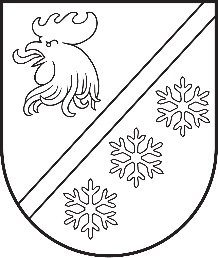 Reģ. Nr. 90000054572Saieta laukums 1, Madona, Madonas novads, LV-4801 t. 64860090, e-pasts: pasts@madona.lv ___________________________________________________________________________MADONAS NOVADA PAŠVALDĪBAS DOMESLĒMUMSMadonā2023. gada 26. oktobrī							        	     Nr. 666									    (protokols Nr. 19, 25. p.)Par grāmatas “Lubāna. Vēlreiz pa simtam” pārdošanas cenas noteikšanu 	2023. gada 31. maija domes sēdē tika pieņemts lēmums Nr. 531 “Par finanšu līdzekļu piešķiršanu grāmatas “Lubāna. Vēlreiz pa simtam”  izdošanai” (protokols Nr. 15, 56. p.). Grāmatas metiens 800 eksemplāri, viena eksemplāra pašizmaksa ir EUR 10,50, ņemot vērā izdevumus par manuskripta sagatavošanu, teksta rediģēšanu un korektūru, iekšlapu maketēšanu un sagatavošanai drukai, tipogrāfijas pakalpojumus un transportu. Atsavināšanai plānots nodot 650 eksemplārus, bet 150 eksemplārus novirzīt reprezentācijas mērķiem, bibliotēkām un grāmatas autoriem.       	Publiskas personas mantas atsavināšanas likuma 6. panta otrajā daļā noteikts, ka atļauju atsavināt atvasinātas publiskas personas kustamo mantu dod attiecīgās atvasinātās publiskās personas lēmējinstitūcija vai tās noteikta institūcija, savukārt likuma 37. panta pirmās daļas 1. punktā teikts, ka pārdot publiskas personas mantu par brīvu cenu var, ja kustamās mantas atlikusī bilances vērtība pēc grāmatvedības uzskaites datiem ir mazāka par EUR 700. Šajā gadījumā pārdošanas cena nedrīkst būt mazāka par atlikušo vērtību.Noklausījusies sniegto informāciju, ņemot vērā 12.10.2023. Kultūras un sporta jautājumu komitejas un 17.10.2023. Finanšu un attīstības komitejas atzinumus, atklāti balsojot: PAR – 16 (Agris Lungevičs, Aigars Šķēls, Aivis Masaļskis, Andris Dombrovskis, Andris Sakne, Artūrs Čačka, Artūrs Grandāns, Arvīds Greidiņš, Gatis Teilis, Gunārs Ikaunieks, Iveta Peilāne, Māris Olte, Rūdolfs Preiss, Sandra Maksimova, Valda Kļaviņa, Zigfrīds Gora), PRET – NAV, ATTURAS – NAV, Madonas novada pašvaldības dome NOLEMJ:Atsavināt grāmatas “Lubāna. Vēlreiz pa simtam” 650 eksemplārus pārdodot tos par brīvu cenu.Apstiprināt grāmatas viena eksemplāra atsavināšanas cenu EUR 10,50.              Domes priekšsēdētājs				             A. Lungevičs	Bodžs 26165144ŠIS DOKUMENTS IR ELEKTRONISKI PARAKSTĪTS AR DROŠU ELEKTRONISKO PARAKSTU UN SATUR LAIKA ZĪMOGU